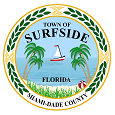 TOWN OF SURFSIDEPLANNING AND ZONING BOARD AND DESIGN REVIEW BOARD MEETING Town Hall Commission Chambers9293 Harding Ave., 2nd FloorSurfside, Florida 33154 SEPTEMBER 24, 20157:00 PMAGENDA DESIGN REVIEW BOARDCALL TO ORDER  ROLL CALLAPPROVAL OF MINUTES: AUGUST 27, 2015DESIGN REVIEW BOARD APPLICATIONS:A. Request of the Owner of Property located at 901 89th Street The applicant has modified their garage and is requesting an after the fact approval. B. Request of the Owner of Property located at 9549 Carlyle Avenue              The applicant is requesting to build a new two story single residence.        5.   ADJOURNMENT. PLANNING AND ZONING BOARD AGENDA   SEPTEMBER 24, 20157:00 PMCALL TO ORDER  ROLL CALLAPPROVAL OF MINUTES: AUGUST 27, 2015        4.   ORDINANCES:AN ORDINANCE OF THE TOWN COMMISSION OF THE TOWOF SURFSIDE, FLORIDA AMENDING CHAPTER 90 “ZONING”, AND SPECIFICALLY AMENDING SECTION 90-50 “ARCHITECTURE AND ROOF DECKS” TO MODIFY THE CODE TO REQUIRE FRONT AND STREET SIDE FAÇADES TO HAVE A WINDOW LOCATED ON EACH WALL PLANE AND A TOTAL OF 10% WALL OPENINGS PER ELEVATION FOR SINGLE FAMILY HOMES; PROVIDING FOR INCLUSION IN THE CODE; REPEALING ALL ORDINANCES OR PARTS OF ORDINANCES IN CONFLICT HEREWITH; AND PROVIDING FOR AN EFFECTIVE DATE.AN ORDINANCE OF THE TOWN COMMISSION OF THE TOWN OF SURFSIDE, FLORIDA AMENDING THE TOWN OF SURFSIDE CODE OF ORDINANCES BY AMENDING CHAPTER 90 ZONING; SPECIFICALLY AMENDING SECTION 90-43 MAXIMUM BUILDING HEIGHTS; PROVIDING FOR INCLUSION IN THE CODE; PROVIDING FOR SEVERABILITY; REPEALING ALL ORDINANCES OR PARTS OF ORDINANCES IN CONFLICT HEREWITH; AND PROVIDING FOR AN EFFECTIVE DATE.    5.      DISCUSSION ITEMS:        A. Corridor Analysis update	  B. Single Family Home discussion        C. Future Agenda Items6.   ADJOURNMENT.THIS MEETING IS OPEN TO THE PUBLIC.  IN ACCORDANCE WITH THE AMERICANS WITH DISABILITIES ACT OF 1990, ALL PERSONS ARE DISABLED; WHO NEED SPECIAL ACCOMMODATIONS TO PARTICIPATE IN THIS MEETING BECAUSE OF THAT DISABILITY SHOULD CONTACT THE OFFICE OF THE TOWN CLERK AT 305-893-6511 EXT. 226 NO LATER THAN FOUR DAYS PRIOR TO SUCH PROCEEDING.  HEARING IMPAIRED PERSONS MAY CONTACT THE TDD LINE AT 305-893-7936. IN ACCORDANCE WITH THE PROVISIONS OF SECTION 286.0105, FLORIDA STATUTES, ANYONE WISHING TO APPEAL ANY DECISION MADE BY THE TOWN OF SURFSIDE COMMISSION, WITH RESPECT TO ANY MATTER CONSIDERED AT THIS MEETING OR HEARING, WILL NEED A RECORD OF THE PROCEEDINGS AND FOR SUCH PURPOSE, MAY NEED TO ENSURE THAT A VERBATIM RECORD OF THE PROCEEDINGS IS MADE WHICH RECORD SHALL INCLUDE THE TESTIMONY AND EVIDENCE UPON WHICH THE APPEAL IS TO BE BASED. AGENDA ITEMS MAY BE VIEWED AT THE OFFICE OF THE TOWN CLERK, TOWN OF SURFSIDE TOWN HALL, 9293 HARDING AVENUE.  ANYONE WISHING TO OBTAIN A COPY OF ANY AGENDA ITEM SHOULD CONTACT THE TOWN CLERK AT 305-861-4863.  TWO OR MORE MEMBERS OF TOWN COMMISSION OR OTHER TOWN BOARDS MAY ATTEND AND PARTICIPATE AT THIS MEETING. THESE MEETINGS MAY BE CONDUCTED BY MEANS OF OR IN CONJUNCTION WITH COMMUNICATIONS MEDIA TECHNOLOGY, SPECIFICALLY, A TELEPHONE CONFERENCE CALL.  THE LOCATION 9293 HARDING AVENUE, SURFSIDE, FL  33154, WHICH IS OPEN TO THE PUBLIC, SHALL SERVE AS AN ACCESS POINT FOR SUCH COMMUNICATION.  